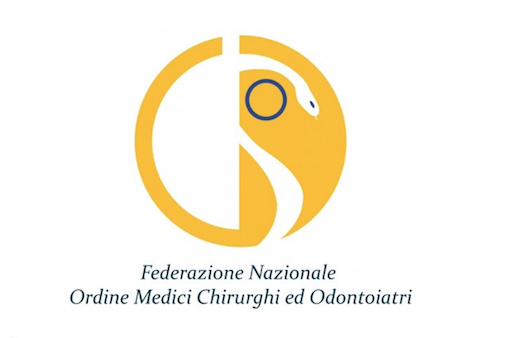 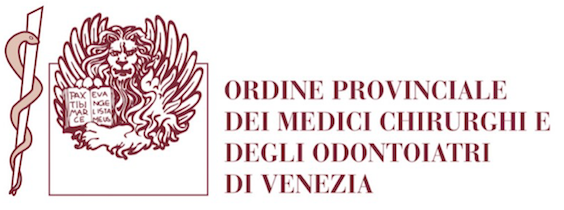 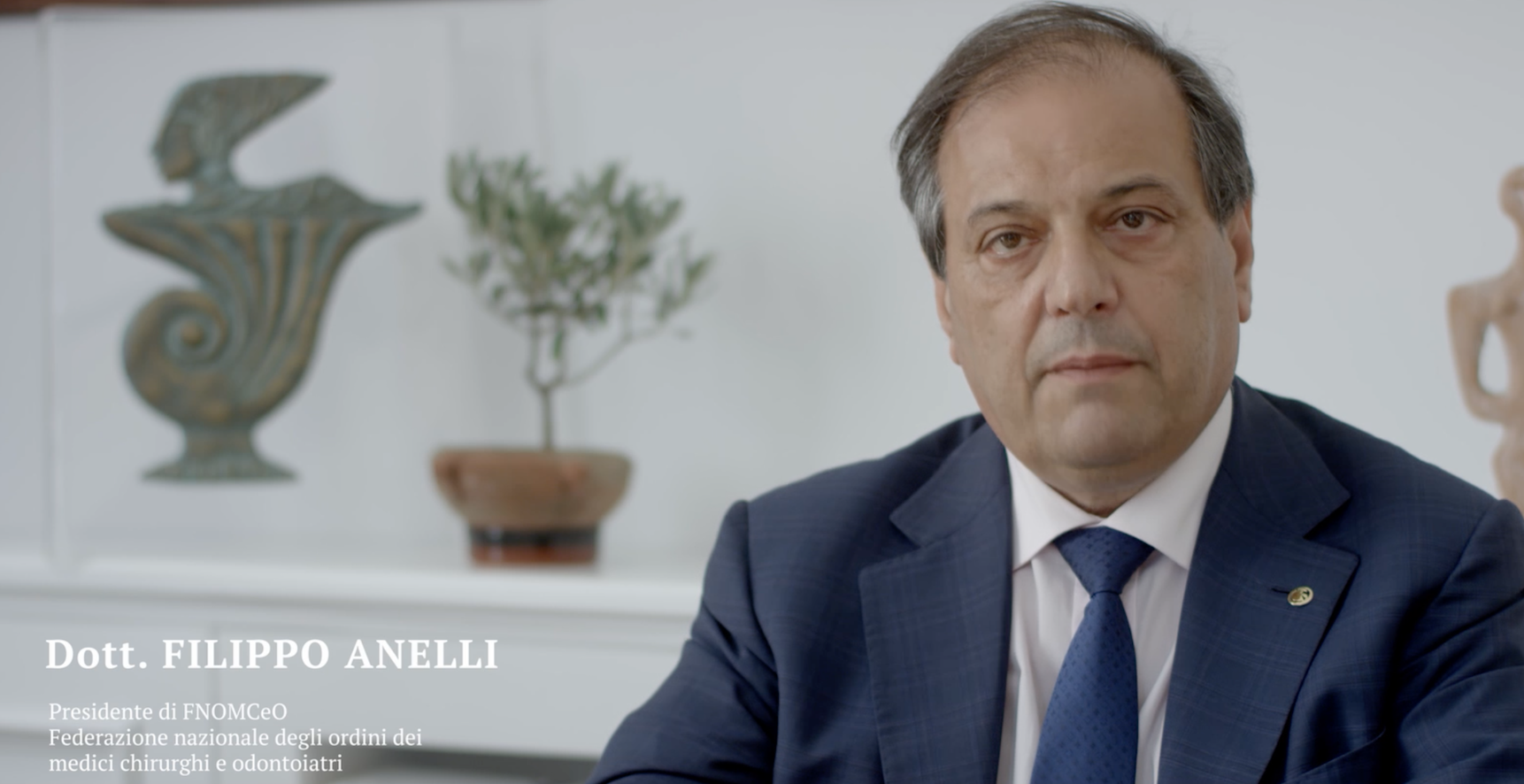 LA VIOLENZA CONTRO GLI      OPERATORI SANITARIORE 8.30 – REGISTRAZIONE DEI PARTECIPANTIPROGRAMMAORE 9.00 – SALUTO DELLE AUTORITÀFilippo Anelli, Presidente FNOMCeO  e  OMCeO BariSimone Venturini, Assessore Coesione sociale Comune di VeneziaGiovanni Leoni,  Vicepresidente FNOMCeO e Presidente OMCeO VeneziaSESSIONE DEL MATTINO - MODERATORI:Maurizio Scassola, Vicepresidente OMCeO VeneziaPERSONALE ESPERIENZA DI VIOLENZA            Maria Carmela Nuccia Calindro, Dirigente Medico UOC Medicina                                         Ospedale San Giovanni di Dio CrotoneORE 13.00 - LIGHT LUNCH SESSIONE DEL POMERIGGIO -         MODERATORI:Antonio Magi, Presidente OMCeO Roma    Presidente Nazionale SUMAIPierantonio Muzzetto, Presidente OMCeO ParmaORE 9.30 – LA POSIZIONE DELLA FEDERAZIONE NAZIONALE, DEL GOVERNO, Filippo AnelliPierpaolo Sileri, Viceministro della Salute Senatore della Repubblica  -  RomaORE 10.30 – LA PROCEDIBILITÀ D’UFFICIO PER I REATI DI VIOLENZA CONTRO GLI OPERATORI SANITARI. ESITI DELLE DENUNCE E DEI DELITTI A CARICO DEL PERSONALE SANITARIOAdelchi D’Ippolito, Consigliere, Procuratore della Repubblica Vicario VeneziaORE 11.00 - COFFEE BREAK MODERATORI:Francesco Noce, Presidente Federazione Ordini del Veneto e OMCeO RovigoRoberto Merenda, Direttore Dipartimento Chirurgico Ospedale SS. Giovanni e Paolo di Venezia, Ulss 3 SerenissimaORE 11.15 – PROFESSIONI INFERMIERISTICHE E POLITICHE AZIENDALI DI TOLLERANZA ZERO ALLE AGGRESSIONIBarbara Mangiacavalli, Presidente Federazione Nazionale Ordini Professioni Infermieristiche  ORE 11.45 TESTIMONIANZE DIRETTELA COSTANTE EMERGENZA A NAPOLISilvestro Scotti, Presidente OMCeO Napoli - Segretario Nazionale FIMMGLA VITA IN TRINCEA DEGLI OPERATORI SANITARI ALL’OSPEDALE PELLEGRINOCiro Verdoliva, Direttore Generale ASL Napoli 1 CentroORE 12.30OSSERVAZIONI  SULLA SANITÀ CALABRESE                                    Enrico Ciliberto, Presidente OMCeO CrotoneORE 14.00 - DOCUFILM FNOMCeO TRAILER “NOTTURNO”Presentazione di Filippo AnelliORE 14.20 – IL SISTEMA NAZIONALE DI MONITORAGGIO DEGLI ERRORI IN SANITÀ: EVENTO SENTINELLA “ATTI DI VIOLENZA A DANNODEGLI OPERATORI SANITARI”. CONSEGUENZE E REALIZZAZIONI SUL CAMPO DATI INAIL 2018Domenico Della Porta, Presidente Osservatorio Nazionale Malattie Occupazionali e Ambientali, Università di SalernoORE 14.40 – VIOLENZA ISTITUZIONALE: NORMATIVA SULLE MODALITÀ OPERATIVE DEL PERSONALE SANITARIOFabrizio Scagliotti, Avvocato del Lavoro Sanitario Pubblico e PrivatoDiritto Amministrativo - PadovaORE 15.00 – LE FORZE DELL’ORDINE IN OSPEDALEAngelo Coletti, Medici della Polizia Di Stato - PadovaMODERATORI:Raffaele Iandolo, Presidente CAO Nazionale FNOMCeOGianluigi D’Agostino, Tesoriere FNOMCeO e Presidente CAO OMCeO TorinoORE 15.20 – SICUREZZA DEGLI OPERATORI DI CONTINUITÀ ASSISTENZIALE NELLA PROVINCIA DI PARMA (DICEMBRE 2018-GENNAIO 2019Risultati questionario a 160 medici di guardia Paolo Ronchini, Vicepresidente OMCeO ParmaORE 15.40 – VIOLENZA VERBALE E NON DEI CITTADINI CONTROIL PERSONALE SANITARIO: CHE STRATEGIE ADOTTANO LE ASSOCIAZIONI PER CAMBIARE ROTTA?Antonio Gaudioso, Segretario Nazionale diCITTADINANZA ATTIVA, Medico Croce di Malta, Diritti del malato - RomaORE 16.10 – COMPILAZIONE QUESTIONARIO ECM E CONCLUSIONE DEI LAVORIRoberto Monaco,  Segretario FNOMCeO e Presidente OMCeO SienaGiovanni LeoniPOSTI DISPONIBILI 100  -  SARANNO ASSEGNATI 9.1 CREDITI ECML’evento è accreditato per i Medici Chirurghi (tutte le discipiline)e per gli OdontoiatriSegreteria Scientifica Giovanni Leoni   Segreteria Organizzativa Enrico de Pascale    Direttore Generale FNOMCeOIscrizioni on line al link https://omceove.irideweb.it/INFO: OMCeO di VeneziaTel. 041.989479 e Fax 041.989663segreteria@ordinemedicivenezia.it